Purpose:Introduce main controlsShow ways to navigate and find informationPresentation:StellariumDate:#Action on ScreenAudioHello.  In this video I’m going to show you the basics of using Stellarium, which is a free planetarium program for your computer.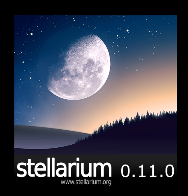 After you download and install Stellarium, open it up.  By default it’ll be in full-screen mode.To look around in Stellarium, left click and drag anywhere.While the view is nice during the day, it’s most interesting at night.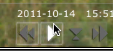 To change what time stellarium shows, go down to the menu at the bottom, to the time control buttons.Click the speed up button several times to make things move a bit quicker.When you get to the time at night you want, click the play button to return to the normal rate.If you take a minute to scroll around, you’ll just see a bunch of stars, with perhaps a few labels.To show more, in the menu at the bottom you can turn on labels for…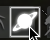 …planets…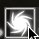 …nebulas…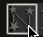 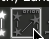 …as well as constellation lines and names.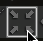 To get a zoomed in telescopic view of an object, click on it, center it by clicking this button (or press the spacebar)…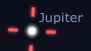 …then either scrolling or pressing the page up key on your keyboard multiple times.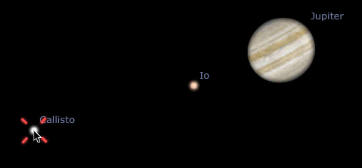 As you can see with Jupiter, once you’re zoomed in, you can also select and get information on its moons.Some of this information that may the most interesting is the magnitude, which refers to its brightness,The “RA/DE” and “Az/Alt” coordinates, which are two different ways of plotting objects in the sky,And obliquity, which compares the axis of its rotation to its orbit.[show URL in callout]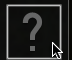 If you have other questions about how to use Stellarium, you can always check out the application’s in-product help via this button or go to the website at www.stelarium.org.Thanks for watching.